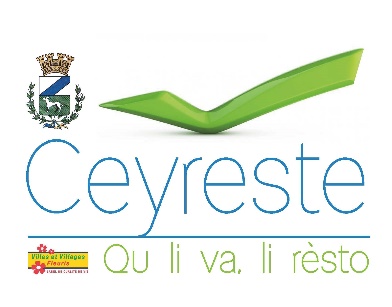 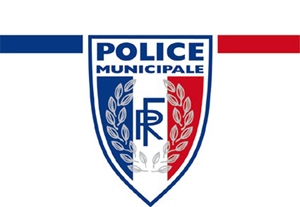 Opération Tranquillité Vacances 2016IDENTIFICATION du REQUERANTNOM-PRENOM : _______________________________________________________________________ADRESSE : ____________________________________________________________________________TELEPHONE : ____________________________________	ABSENT : DU_______________________________  AU ______________________________________OBSERVATIONS : ______________________________________________________________________PERSONNE A PREVENIRNOM-PRENOM : _______________________________________________________________________ADRESSE : ____________________________________________________________________________TELEPHONE : _____________________AUTORISEE A ENTRER :   OUI  /  NON   TYPE du LOGEMENT PROPRIETAIRE 			 LOCATAIRE MAISON				 APPARTEMENT				 COMMERCEALARME : OUI  /  NON					PIEGE : OUI  /  NONSi oui, Société de Surveillance : __________________________________________________________Téléphone : _______________________Je soussigné (e) ______________________________________, reconnais que la présente demande n’engage en aucune manière, ni la responsabilité de la commune de Ceyreste, ni celle de la Police Municipale en cas de cambriolage, d’intrusion, d’incident divers ou de travaux d’urgence réalisés. Cette opération est effectuée gratuitement par l’ensemble des effectifs composant la police municipale.Signature du requérant Mention « lu et approuvée »					L’Agent de Police MunicipalePassages effectués______________________ 		________________________	_________________________________________________		________________________	________________________________________________		________________________	__________________________